Vespers for the week of Invocavit - Lent 1The Lutheran Hymnal, p.41Hymn	TLH #559 – O Christ, Who Art the Light and DayStandVersicles and Responses	p.41 (no Hallelujah after Gloria Patri)The Psalmody	Psalm 16The verses are sung antiphonally between the Pastor and Congregation.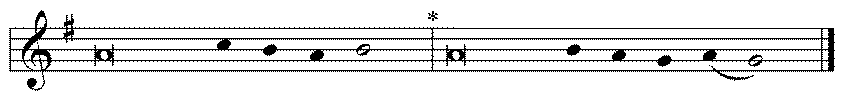 Pre- | serve me, O God, for in You | I put my trust. __O my soul, you have said to the LORD, | “You are my Lord, My goodness is nothing | apart from You.” __As for the saints who | are on the earth, “They are the excellent ones, in whom is | all my delight.” __Their sorrows shall be multiplied who hasten after | another god;Their drink offerings of blood I will not offer, Nor take up their | names on my lips. __O LORD, You are the portion of my inheri- | tance and my cup; You | maintain my lot. __The lines have fallen to me in | pleasant places; Yes, I have a good | inheritance. __I will bless the LORD who has giv- | en me counsel; My heart also instructs me in | the night seasons. __I have set the LORD al- | ways before me; Because He is at my right hand I | shall not be moved. __Therefore my heart is glad, and my glo- | ry rejoices; My flesh also | will rest in hope. __For You will not leave my | soul in Sheol, Nor will You allow Your Holy One to | see corruption. __You will show me | the path of life; In Your presence is fullness of joy; At Your right hand are pleasures | forevermore. __Glory be to the Father,|  and to the Son, *and to | the Holy Ghost; __as it was in the beginning, is now, and | ever shall be, *world with- | out end. Amen. __SitFirst Lesson	Romans 5:12-14After each Lesson:P	But Thou, O Lord, have mercy upon us.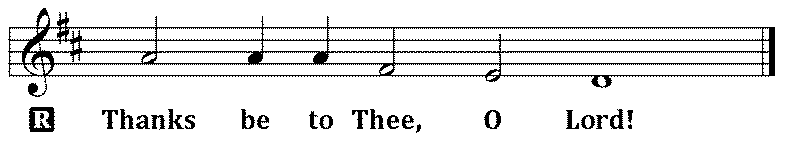 Second Lesson	Mark 7:14-23Hymn	TLH #145 – Jesus, Refuge of the WearyThe Sermon 	Biblical Emphases: Original SinThe OfferingStandVersicle and Response	p.42The Canticle	The Nunc Dimittis, p.43-44The Prayers 	TLH #661 – The Litany (chanted)	The Lord’s Prayer; The Salutation and Collects, p.44-45 The Benedicamus	p.45The Benediction	p.45